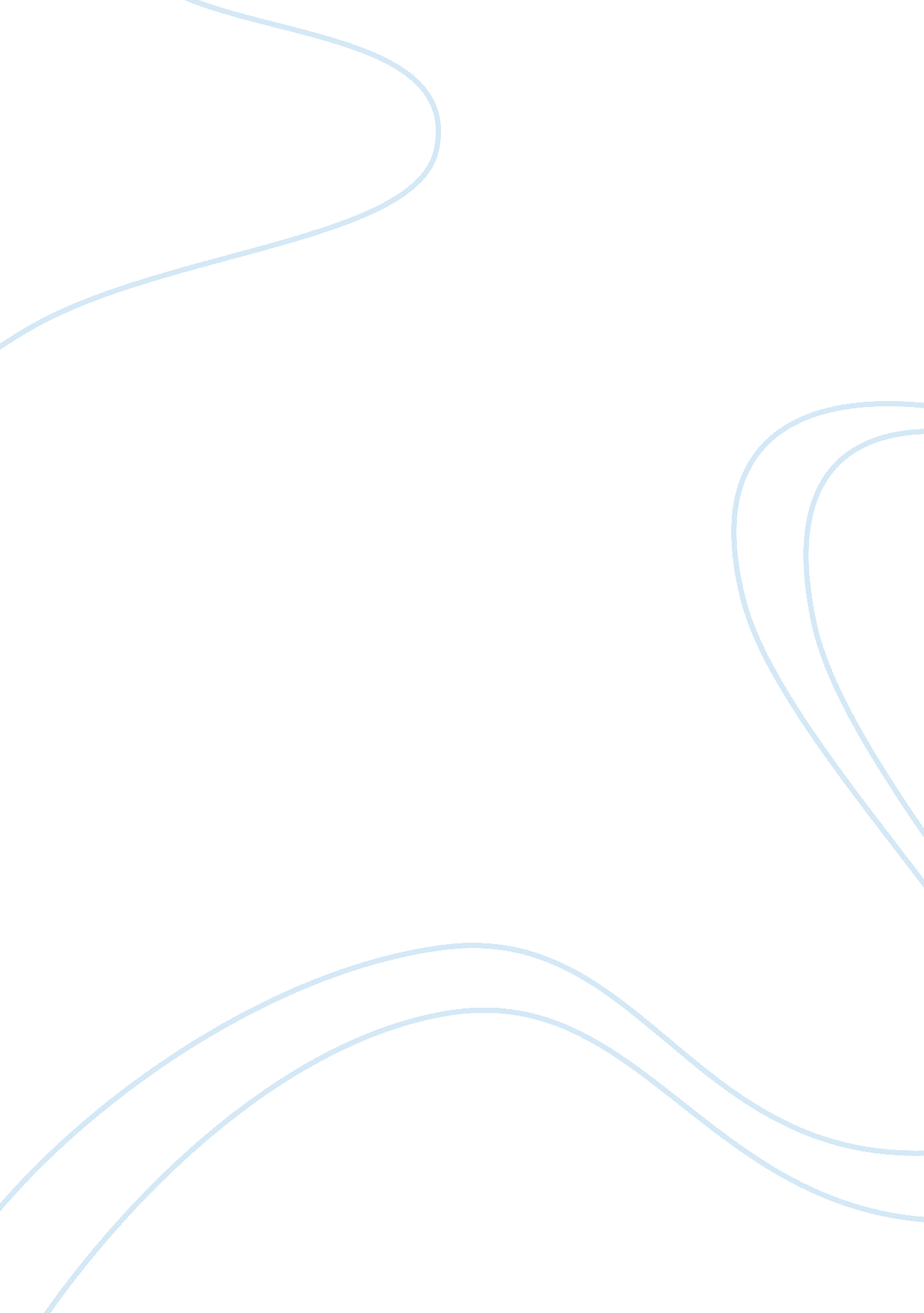 Understanding how people in america communicateSociology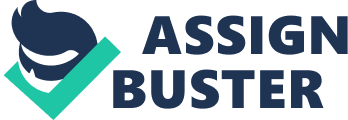 People from other culture may not recognize the ocean as a surface and may refer to its depths while defining it. The audience has been provided with very simple examples that are very easy to understand by any person who has a certain amount of ability to speak and understand the English Language. The article is quite easy to understand for people belonging to the field of study as well as people who may have no connection with what message is being conveyed. The references are quite clear as there are in text references along with page numbers which makes it easier to refer to the document from which the information has been obtained (Stewart 27). As an American student, the article helps me in understanding how people in America communicate and relate to each other. This helps me in developing better interpersonal and professional relationships with my American colleagues. 